Centre de Sécurité sociale MGEN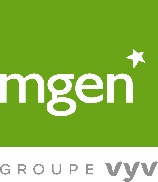     Demande de soins programmés à l’étrangerArticle R 160-2 et R 160-4 du Code de la Sécurité socialeVous êtes assuré.e du régime français de Sécurité sociale et vous êtes géré.e par MGEN au titre de l’assurance maladie obligatoire. Vous souhaitez réaliser des soins programmés soumis à autorisation préalable à l’étranger. Vous devez adresser votre demande au Centre National des Soins à l’Etranger, accompagnée des pièces justificatives, à l’adresse suivante :  CPAM du MorbihanCNSE – Médecin-conseilRue Alexandra David NeelCS 8033056018 Vannes CedexINFORMATIONS CONCERNANT l’ASSURE.EINFORMATIONS CONCERNANT LE BENEFICIAIRE DES SOINSLes données personnelles mentionnées au soutien de ce formulaire sont collectées par MGEN, responsable de traitement, sise 3 square Max Hymans – 75748 Paris Cedex 15.Ces données font l’objet d’un traitement destiné à l’exercice par MGEN de son habilitation à gérer le Régime obligatoire d’assurance maladie et notamment les missions d’immatriculation, affiliation, instruction, gestion et contrôle des droits des bénéficiaires des prestations de l’Assurance maladie obligatoire.Le traitement des données à caractère personnel est fondé sur le décret n° 2015-390 du 3 avril 2015 autorisant les traitements de données à caractère personnel par les organismes gestionnaires des régimes obligatoires de base de l’assurance maladie pour l’accomplissement de leurs missions d’affiliation, d’immatriculation, d’instruction des droits aux prestations et de prise en charge des soins, produits et services.Le traitement des données ne comportant pas un astérisque (*) est nécessaire à la gestion du dossier. La non-fourniture de ces données a pour conséquence de ne pas permettre l’exécution desdites missions.Les données sont destinées aux personnels habilités de MGEN dans la limite de leurs attributions respectives. N’ont accès aux données à caractère médical que les praticiens-conseils et personnels placés sous leur autorité, dans le respect des règles du secret médical et dans la stricte mesure où ces données sont nécessaires à l’exercice des missions qui leur sont confiées.Les données collectées sont conservées pendant toute la durée de rattachement au centre de Sécurité sociale MGEN et au plus cinq ans après la fermeture des droits de l’assuré ou de l’ayant droit ou jusqu’à l’intervention d’une décision définitive en cas de contentieux. Les données relatives à la santé sont conservées au maximum trois ans à compter de la date de versement. Au-delà de ce délai, elles peuvent être archivées pendant une durée maximale de dix ans dans un environnement logique séparé afin d’assurer la gestion des actions contentieuses, de la lutte contre la fraude et des recours contre tiers.Conformément à la règlementation en vigueur, vous disposez du droit de demander l’accès aux données à caractère personnel vous concernant, la rectification ou l’effacement de celles-ci ainsi que le droit de communiquer des directives concernant le sort de vos données à caractère personnel après votre décès. Vous disposez encore du droit de solliciter, pour motif légitime, la limitation du traitement, de vous opposer audit traitement et du droit à la portabilité des données. Toute demande d’exercice de ces droits peut être envoyée par courrier postal à l’adresse : MGEN - Centre de gestion de la Verrière- Protection des données - CS 10601 La Verrière – 6 bis avenue Joseph Rollo – 78321 Le Mesnil Saint Denis Cedex. Le DPO peut être contacté à l’adresse suivante : MGEN – Data Protection Officer – 3 square Max Hymans 75748 PARIS Cedex 15. Les demandes peuvent également être faites sur le site de MGEN à la page : https://www.mgen.fr/mes-données. Un justificatif d’identité comportant votre signature pourra être demandé le cas échéant.Si vous estimez, après nous avoir contactés, que vos droits Informatique et Libertés ne sont pas respectés, vous pouvez adresser une réclamation à la CNIL. Vous pouvez, à tout moment, vous inscrire en ligne sur la liste d’opposition au démarche téléphonique Bloctel, à l’adresse https://inscription.bloctel.fr/Nom de famille ___________________________________________________Prénom____________________________________________Nom d’usage (Facultatif et s’il y a lieu)___________________________________________________N° INSEE  /__/__/__/__/__/__/__/__/__/__/__/__/__/ 	      /__/__/Adresse de résidence____________________________________________________________________________________________________________________ ____________________________________________________________________________________________________________________ ____________________________________________________________________________________________________________________ Adresse de résidence____________________________________________________________________________________________________________________ ____________________________________________________________________________________________________________________ ____________________________________________________________________________________________________________________ Téléphone /__/__/__/__/__/__/__/__/__/__/Courriel________________________________________Téléphone /__/__/__/__/__/__/__/__/__/__/Courriel________________________________________Nom de famille ___________________________________________________Prénom____________________________________________ Date de naissance /__/__/__/__/__/__/__/__/	Nom d’usage (Facultatif et s’il y a lieu)___________________________________________________N° INSEE  /__/__/__/__/__/__/__/__/__/__/__/__/__/ 	      /__/__/